Пресс-релизЕжемесячная выплата из маткапитала будет перечисляться семьям в единый день доставкиНачиная с июня этого года, будет введена единая дата выплат из материнского капитала на детей до 3 лет. Семьи, оформившие такую меру поддержки, начнут получать средства 5-го числа каждого месяца. Приходить они будут не за текущий, а за предыдущий месяц. Если 5 число месяца является выходным или праздничным днем, то выплата будет производится в предыдущий рабочий день. Ранее выплаты осуществлялись за текущий месяц, т.е. в марте - за март, в апреле - за апрель.    С июня начнут применяться новые правила, и семьям в любой точке страны выплаты будут приходить в один день – 5-го числа за предыдущий месяц. Впервые новая дата будет применена к пособию за май, деньги на счет поступят семьям 5 июня.

Переход к единому дню зачисления средств произойдет автоматически, родителям не нужно в связи с этим никуда обращаться. Чтобы семьи были готовы к изменениям, ОСФР по Орловской области уже с 13 марта начало смс- рассылку уведомлений о новых датах получения выплат.Напомним, что право на ежемесячные средства из материнского капитала имеют семьи, чей доход меньше двух прожиточных минимумов на душу населения в регионе. При расчете дохода учитываются зарплаты, премии, пенсии, больничные и ряд других поступлений, которые получают родители и дети. Сумма ежемесячной выплаты равна прожиточному минимуму ребенка в регионе. До 2023 года ежемесячные средства из материнского капитала полагались только на второго ребенка в семье, с этого года выплату можно оформить на каждого малыша в возрасте до 3 лет.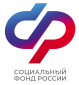        Отделение Социального фонда России по Орловской области       302026, г. Орел, ул. Комсомольская, 108, телефон: (486-2) 72-92-41, факс 72-92-07